FIRMADO POR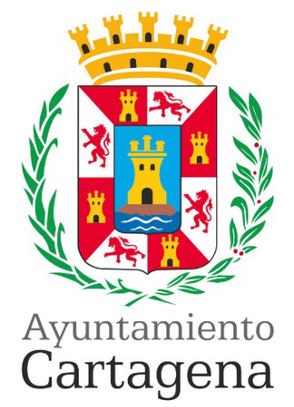 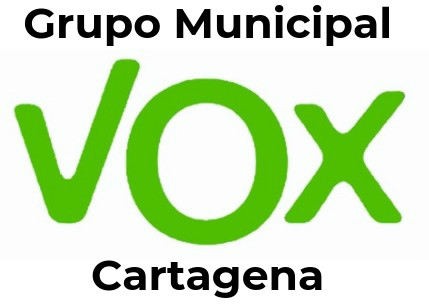 PREGUNTA QUE PRESENTA GONZALO ABAD MUÑOZ, CONCEJAL DEL GRUPO MUNICIPAL VOX CARTAGENA, SOBRE "NUEVAS OBRAS EN LA CASA NATAL DE ISAAC PERAL”MOTIVACIÓN DE LA PREGUNTAEn febrero de 2021 comenzaron las obras de rehabilitación y musealización de la casa natal de Isaac Peral con un presupuesto de adjudicación de 203.000 €, más los 46.000 que se sumaron para tratar el aljibe que apareció de repente, total 249.000 €.Hace unos días se anunciaba de nuevo la licitación de un proyecto para adecuar y musealizar la casa natal de inventor del submarino, esta vez con un nuevo presupuesto de177.588 €.PREGUNTA:¿Por qué hay que contratar de nuevo unas obras que se supone que estaban ya prácticamente terminadas, y cuyo proyecto inicial, más el ascensor, se supone que incluía todo lo necesario para su apertura? ¿Cómo se explica que el coste de las obras se haya prácticamente duplicado desde su inicio?Cartagena, 18 de diciembre de 2022Firmado por GONZALO ABAD MUÑOZ - DNI ***9623** el día 18/12/2022 con un certificado emitido por ACCVCA-120Fdo: Gonzalo Abad MuñozA LA ALCALDÍA – PRESIDENCIA DEL EXCMO. AYUNTAMIENTO DE CARTAGENAAYUNTAMIENTO DE CARTAGENACódigo Seguro de Verificación: H2AA JHTW Z4DP WRPJ 229RPregunta Vox - Nuevas obras en la casa de Peral_signedLa comprobación de la autenticidad de este documento y otra información está disponible en https://cartagena.sedipualba.es/Pág. 1 de 1